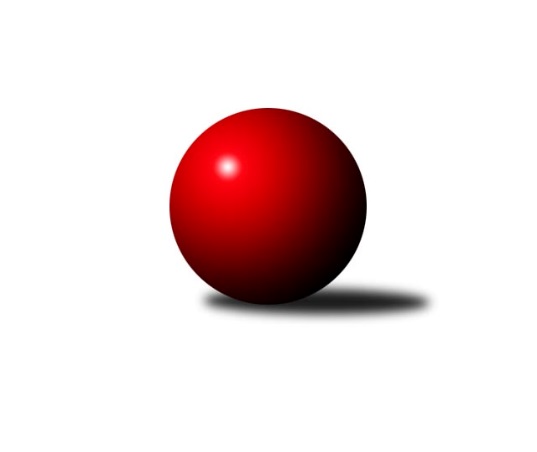 Č.1Ročník 2020/2021	12.9.2020První kolo se nepovedlo odehrát kompletní. Odloženo bylo utkání v Českém Meziříčí pro poruchu automatů. Navíc víceméně bez mého souhlasu, protože žádost o odložení byla poslána emailem a k jeho přečtení jsem se dostal až dnes ráno. Pokud na mail nedostanete odpověď tak zavolejte, a i pro rychlejší vyřešení je lepší použít telefon, spíš se dohodneme. V odehraných utkáních zvítězili jednou domácí a jednou hosté. Obě utkání byla celkem jasná už v průběhu a ani ve vzájemných soubojích k ničemu dramatickému nejspíš nedošlo. Nejlepšího výkonu v tomto kole: 2365 dosáhlo družstvo: Červený Kostelec C a z jednotlivců Radek Novák 432.Východočeská soutěž skupina A 2020/2021Výsledky 1. kolaSouhrnný přehled výsledků:Nová Paka C	- Rokytnice C	2:14	2091:2361		10.9.Červený Kostelec C	- Jilemnice A	12:4	2365:2171		11.9.České Meziříčí B	- Vrchlabí D	0:0	0:0		11.9.Tabulka družstev:	1.	Rokytnice C	1	1	0	0	14 : 2 	 	 2361	2	2.	Červený Kostelec C	1	1	0	0	12 : 4 	 	 2365	2	3.	Dobruška B	0	0	0	0	0 : 0 	 	 0	0	4.	České Meziříčí B	0	0	0	0	0 : 0 	 	 0	0	5.	Vrchlabí D	0	0	0	0	0 : 0 	 	 0	0	6.	Jilemnice A	1	0	0	1	4 : 12 	 	 2171	0	7.	Nová Paka C	1	0	0	1	2 : 14 	 	 2091	0Podrobné výsledky kola:	 Nová Paka C	2091	2:14	2361	Rokytnice C	Eva Šurdová	 	 149 	 149 		298 	 0:2 	 432 	 	227 	 205		Radek Novák	Jaroslav Weihrauch *1	 	 171 	 179 		350 	 0:2 	 378 	 	187 	 191		Filip Hanout	Jakub Soviar	 	 166 	 162 		328 	 0:2 	 401 	 	193 	 208		Zdeněk Novotný nejst.	Jan Soviar	 	 191 	 186 		377 	 0:2 	 418 	 	211 	 207		Jaroslav Vízek	Jaroslav Gottstein	 	 174 	 191 		365 	 2:0 	 333 	 	144 	 189		Filip Vízek	Daniel Válek	 	 202 	 171 		373 	 0:2 	 399 	 	185 	 214		Zuzana Hartychovározhodčí: Jan Soviar
střídání: *1 od 50. hodu Lenka HavlínováNejlepší výkon utkání: 432 - Radek Novák	 Červený Kostelec C	2365	12:4	2171	Jilemnice A	Zdeněk Kejzlar	 	 202 	 174 		376 	 0:2 	 388 	 	198 	 190		Libor Šulc	Pavel Janko	 	 193 	 188 		381 	 2:0 	 349 	 	177 	 172		Hana Vrabcová	František Adamů st.	 	 204 	 204 		408 	 2:0 	 367 	 	199 	 168		František Zuzánek *1	Kamil Mýl	 	 214 	 193 		407 	 2:0 	 284 	 	140 	 144		Kateřina Slezáková	Antonín Škoda	 	 222 	 190 		412 	 2:0 	 359 	 	177 	 182		Květoslava Milotová	Jindřich Kašpar	 	 201 	 180 		381 	 0:2 	 424 	 	218 	 206		Lukáš Sýsrozhodčí: Zdeněk Kejzlar
střídání: *1 od 51. hodu Pavel MüllerNejlepší výkon utkání: 424 - Lukáš Sýs	 České Meziříčí B	0	0:0	0	Vrchlabí Drozhodčí: Pořadí jednotlivců:	jméno hráče	družstvo	celkem	plné	dorážka	chyby	poměr kuž.	Maximum	1.	Radek Novák	Rokytnice C	432.00	290.0	142.0	6.0	1/1	(432)	2.	Lukáš Sýs	Jilemnice A	424.00	283.0	141.0	7.0	1/1	(424)	3.	Jaroslav Vízek	Rokytnice C	418.00	288.0	130.0	11.0	1/1	(418)	4.	Antonín Škoda	Červený Kostelec C	412.00	269.0	143.0	8.0	1/1	(412)	5.	František Adamů st.	Červený Kostelec C	408.00	286.0	122.0	5.0	1/1	(408)	6.	Kamil Mýl	Červený Kostelec C	407.00	286.0	121.0	8.0	1/1	(407)	7.	Zdeněk Novotný nejst.	Rokytnice C	401.00	306.0	95.0	12.0	1/1	(401)	8.	Zuzana Hartychová	Rokytnice C	399.00	285.0	114.0	16.0	1/1	(399)	9.	Libor Šulc	Jilemnice A	388.00	256.0	132.0	5.0	1/1	(388)	10.	Pavel Janko	Červený Kostelec C	381.00	268.0	113.0	5.0	1/1	(381)	11.	Jindřich Kašpar	Červený Kostelec C	381.00	273.0	108.0	8.0	1/1	(381)	12.	Filip Hanout	Rokytnice C	378.00	268.0	110.0	17.0	1/1	(378)	13.	Jan Soviar	Nová Paka C	377.00	273.0	104.0	11.0	1/1	(377)	14.	Zdeněk Kejzlar	Červený Kostelec C	376.00	276.0	100.0	14.0	1/1	(376)	15.	Daniel Válek	Nová Paka C	373.00	255.0	118.0	13.0	1/1	(373)	16.	Jaroslav Gottstein	Nová Paka C	365.00	258.0	107.0	8.0	1/1	(365)	17.	Květoslava Milotová	Jilemnice A	359.00	264.0	95.0	15.0	1/1	(359)	18.	Hana Vrabcová	Jilemnice A	349.00	245.0	104.0	13.0	1/1	(349)	19.	Filip Vízek	Rokytnice C	333.00	234.0	99.0	18.0	1/1	(333)	20.	Jakub Soviar	Nová Paka C	328.00	261.0	67.0	23.0	1/1	(328)	21.	Eva Šurdová	Nová Paka C	298.00	239.0	59.0	28.0	1/1	(298)	22.	Kateřina Slezáková	Jilemnice A	284.00	214.0	70.0	25.0	1/1	(284)Sportovně technické informace:Starty náhradníků:registrační číslo	jméno a příjmení 	datum startu 	družstvo	číslo startu
Hráči dopsaní na soupisku:registrační číslo	jméno a příjmení 	datum startu 	družstvo	26464	Kateřina Slezáková	11.09.2020	Jilemnice A	14772	Libor Šulc	11.09.2020	Jilemnice A	Program dalšího kola:18.9.2020	pá	17:00	Vrchlabí D - Červený Kostelec C	18.9.2020	pá	17:00	Jilemnice A - Nová Paka C	18.9.2020	pá	17:00	Dobruška B - České Meziříčí B				-- volný los -- - Rokytnice C	Nejlepší šestka kola - absolutněNejlepší šestka kola - absolutněNejlepší šestka kola - absolutněNejlepší šestka kola - absolutněNejlepší šestka kola - dle průměru kuželenNejlepší šestka kola - dle průměru kuželenNejlepší šestka kola - dle průměru kuželenNejlepší šestka kola - dle průměru kuželenNejlepší šestka kola - dle průměru kuželenPočetJménoNázev týmuVýkonPočetJménoNázev týmuPrůměr (%)Výkon1xRadek NovákRokytnice C4321xRadek NovákRokytnice C116.444321xLukáš SýsJilemnice 4241xJaroslav VízekRokytnice C112.674181xJaroslav VízekRokytnice C4181xLukáš SýsJilemnice 112.174241xAntonín ŠkodaČ. Kostelec C4121xAntonín ŠkodaČ. Kostelec C108.994121xFrantišek Adamů st.Č. Kostelec C4081xZdeněk Novotný nejst.Rokytnice C108.094011xKamil MýlČ. Kostelec C4071xFrantišek Adamů st.Č. Kostelec C107.94408